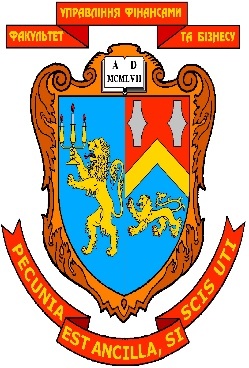 Робоча програма навчальної дисципліни :«Фінансовий облік»для здобувачів за галуззю знань:07 «Управління та адміністрування»спеціальності: 071 «Облік і оподаткування»спеціалізації : Облік, аналіз та фінансові розслідуванняосвітнього ступеня: бакалаврденноїформи навчання“6” січня 2021 року – 22с.Розробник:Шот А.П.,доценткафедри обліку, аналізу і контролю,к.е.н., доц.(вказати авторів, їхні посади, наукові ступені та вчені звання)Розглянуто  та  ухвалено  на  засіданні  кафедри обліку, аналізу і контролюПротокол № 6 від “6” січня 2021 р.В.о. зав. кафедри _____________     Романів Є.М.        (підпис)                        (прізвище, ініціали)Розглянуто  та  ухвалено  Вченою радою факультету управління фінансами та бізнесуПротокол № __6__ від “__12_” _січня____ 2021 р.© ШотА.П.,  2021 рік© ЛНУ імені Івана Франка, 2021 рікРОЗДІЛ 1. Пояснювальна запискаПерехід вітчизняної економіки до ринкової зумовив приведення існуючої в нашій країні системи бухгалтерського обліку і звітності у відповідність до міжнародних норм і вимог ринкової економіки. У зв’язку з цим, законодавство України приведено у відповідність до міжнародного. Дані фінансового обліку відображаються у фінансовій звітності і служать джерелом інформації для зовнішніх і внутрішніх користувачів. Отже, ґрунтовні знання фінансового обліку служать основою для прийняття правильних управлінських рішень.Навчальна дисципліна «Фінансовий облік» займає провідне місце у навчальному процесі підготовки фахівців за галузі знань 07 «Управління та адміністрування». Воно зумовлене значенням фінансового обліку в управлінні суб’єктів господарювання.Предмет навчальної дисципліниФінансово-господарська діяльність підприємств, яка характеризує його майновий стан та фінансове положення.Мета навчальної дисципліниНавчити здобувачів володіти методикою відображення господарських операцій відповідно до затверджених національних стандартів бухгалтерського обліку та міжнародних стандартів фінансової звітності,  вміти застосовувати здобуті теоретичні знання, навички та вміння у практичній діяльності.Основні завданняНадання здобувачам необхідних теоретичних знань і практичних навиків з організації ведення на підприємствах фінансового обліку активів, капіталу, зобов’язань, витрат, доходів та фінансових результатів з використанням прогресивних форм і національних стандартів.Місце навчальної дисципліни в структурно-логічній схемі підготовки бакалаврівНавчальна дисципліна «Фінансовий облік» є нормативною дисципліною спеціалізації підготовки бакалаврів з обліку і оподаткування. Вона базується на знаннях, сформованих на вивченні таких дисциплін, як : «Бухгалтерський облік (загальна теорія)», «Бухгалтерський облік в галузях економіки», «Мікроекономіка», «Макроекономіка», «Економіка і фінанси суб’єктів підприємництва», «Податкова система» та формує базу знань для вивчення таких дисциплін, як  «Аудит», «Звітність підприємств», «Аналіз в галузях економіки», «Контроль і ревізія», «Управлінський облік» тощо.Вимоги до компетентностей, знань і уміньВ результаті вивчення навчальної дисципліни у студента мають бути сформовані такі компетентності :загальні:Здатність до професійного (усного та письмового) спілкування діловою українською та іноземною мовами. Здатність працювати в команді та налагоджувати міжособистісні взаємодії з метою ефективного вирішення поставлених завдань.Здатність приймати обґрунтовані управлінські рішення.Здатність виявляти, ставити та вирішувати проблеми.Здатність застосовувати знання у практичних ситуаціях.Оцінювання і прогнозування політичних, економічних, соціальних подій та явищ.Здатність оцінювати та забезпечувати якість виконуваних робіт.Здатність до застосовування загальнонаукових і фундаментальних знань та проведення досліджень на відповідному рівні.спеціальні:Уміти застосовувати основи організації обліку і контролю на підприємстві, володіти відповідними практичними навичками щодо: формування облікової політики; розробки форм документів за відсутності їх нормативного регулювання; розробки форм внутрішньої звітності для забезпечення керівництва суб’єкта господарювання необхідною інформацією з метою прийняття управлінських рішень; архівування документації та звітності відповідно до вимог чинного законодавства.Уміння забезпечувати ведення бухгалтерського обліку в частині об’єктів, щодо яких існують альтернативні позиції в нормативних документах, або які підлягають врегулюванню на рівні облікової політики підприємства.Уміння організовувати працю облікових працівників згідно їх правового статусу в частині: форми організації бухгалтерського обліку; визначення оптимальної чисельності облікових працівників і структури бухгалтерської служби; розподілу обов’язків між обліковими працівниками; заходів з підвищення кваліфікації та проведення атестації облікових працівників; вимог до обладнання робочих місць облікових працівників; процедури приймання-передачі справ при зміні бухгалтера; планування роботи облікових працівників за допомогою структурних та індивідуальних графіків виконання бухгалтерської роботи.Володіння відповідними практичними навичками щодо внутрішньогосподарського (управлінського) обліку: забезпечувати організацію та деталізацію внутрішньогосподарського (управлінського) обліку; групувати та класифікувати склад витрат виробництва; застосовувати сучасні методи обліку витрат; застосовувати управлінський аспект калькулювання собівартості продукції; використовувати методики внутрішньо господарського (управлінського) обліку для внутрішнього ціноутворення, складання калькуляцій обґрунтування управлінських рішень; уміти здійснювати бюджетування та бізнес-планування на підприємстві.Вивчення дисципліни «Фінансовий облік» передбачає досягнення такого кваліфікаційного рівня підготовки фахівця, за якого він повинен:знати:роль, місце і значення фінансового обліку в управлінні підприємством;місце і значення облікової системи в інформаційному забезпеченні користувачів обліково-аналітичної інформації у вирішенні проблем в сфері соціальної, економічної і екологічної відповідальності підприємств; структуру активів та пасивів підприємства;порядок ведення операцій з грошовими коштами;причини виникнення дебіторської заборгованості та порядок її погашення;порядок формування та обліку власного капіталу;методику відображення в обліку зобов’язань за розрахунками з постачальниками, банками, працівниками, бюджетом, за ЄСВ;структуру доходів та витрат підприємства за видами діяльності;методику визначення фінансових результатів діяльності підприємства;методику ведення обліку оборотних та необоротних активів;структуру витрат виробництва та облік операцій з формування собівартості продукції (робіт, послуг).уміти:визначати сутність об’єктів фінансового обліку та розуміти їх роль і місце в господарській діяльності;володіти методичним інструментарієм обліку господарської діяльності підприємств;вчитися і оволодівати сучасними знаннями з дисципліни; виконувати професійні функції з урахуванням вимог соціальної відповідальності, трудової дисципліни, вміти планувати та управляти часом;використовувати набуті теоретичні знання в практичній діяльності;вирішувати виробничі ситуації з придбання та реалізації активів;вести облік операцій пов’язаних із залученням фінансових інвестицій;відображати в обліку операції з формування та зміни розміру зареєстрованого капіталу;вести облік операцій за зобов’язаннями підприємства;складати розрахунки відпускних, компенсації за невикористану відпустку, допомоги з тимчасової непрацездатності та нарахування заробітної плати.працювати як самостійно, так і в команді, проявляти лідерські якості та відповідальність у роботі, дотримуватися етичних принципів, поважати індивідуальне та культурне різноманіття;аналізувати розвиток систем, моделей і методів бухгалтерського обліку національному та міжнародному рівнях з метою обґрунтування доцільності їх запровадження на підприємстві.Програмні результати навчанняВміння використовувати професійно-профільовані знання і практичні навики з фахових дисциплін в обліку, аналізі і аудиті суб’єктів підприємництва та  та  державному секторі економіки.Вміння класифікувати облікову інформацію, будувати систему бухгалтерського обліку для потреб управління. Організувати формування облікової інформації за стадіями облікового процесу, управляти якістю бухгалтерського обліку, контролювати якість облікової інформації.Вміння здійснювати підготовку фінансової бухгалтерської звітності. Визначити інформаційні потреби користувачів звітної інформації в управлінні підприємством.Вміння надати практичні рекомендації щодо застосування в системі економічної безпеки підприємства методики діагностики економічної надійності зовнішніх контрагентів.Вміння застосовувати сучасні економіко-математичні методи для фундаментальних та прикладних досліджень у галузі обліку, аналізу, аудиту та оподаткування.Володіння навиками письмової та усної презентації результатів власної роботи, наукового та практичного матеріалу.Опанування навчальною дисципліною «Фінансовий облік» повинно забезпечувати необхідний рівень сформованості вмінь:Навчальна програма складена на 5 кредитів.Форми контролю – екзамен.РОЗДІЛ 2. ОПИС ПРЕДМЕТА НАВЧАЛЬНОЇ ДИСЦИПЛІНИ «ФІНАНСОВИЙ ОБЛІК»РОЗДІЛ 3.Тематичний план навчальної дисципліни «Фінансовий облік»РОЗДІЛ 4. Зміст навчальної дисципліни Тема 1. Фінансовий облік як наука та його організаціяФінансовий облік як галузь економічної науки.Сфера застосування фінансового обліку.Фінансова звітність як інформаційна база для прийняття управлінських рішень.Принципи та загальні вимоги до фінансової звітності.Місце і роль фінансового обліку серед облікових дисциплін. Концептуальна  модель фінансового обліку.Методологія фінансового обліку.Організація фінансового обліку.Тема 2. Облік необоротних матеріальних та нематеріальних активів	Визначення основних понять. Загальна характеристика рахунків призначених для обліку необоротних активів. Синтетичний та аналітичний облік необоротних активів. Документування господарських операцій з обліку необоротних активів.Облік наявності та руху (надходження, списання) необоротних активів. Облік амортизації (зносу) основних засобів, нематеріальних та інших необоротних активів та методи її нарахування. Особливості нарахування амортизації інших необоротних матеріальних активів.Облік відновлення та зменшення корисності активів. Інвентаризація необоротних активів та порядок відображення в обліку її результатів.Інвестиційна нерухомість, оцінка, визнання та облік.Тема 3. Облік запасівПоняття запасів їх оцінка та класифікація згідно НП(С)БО. Синтетичний та аналітичний облік виробничих запасів та МШП. Порядок відображення в бухгалтерському обліку та документальне оформлення операцій руху виробничих запасів та МШП.Облік втрат і витрат виробництва. Облік прямих та непрямих виробничих витрат. Методи розподілу загальновиробничих витрат. Методи обліку витрат на виробництво. Поняття, оцінка та облік готової продукції. Облік надходження та списання готової продукції. Документування господарських операцій, пов’язаних з рухом готової продукції (надходження, списання, реалізація тощо).Тема 4.  Облік грошових коштівОблік касових операцій. Операцій з іншими грошовими коштами: грошові документи та грошові кошти в дорозі, електронні гроші.Документування касових операцій. Синтетичний та аналітичний облік касових операцій. Порядок ведення касової книги. Первинні касові документи та порядок їх ведення. Ліміт каси та порядок його розрахунку. Грошові документи, порядок їх погашення та зберігання. Інвентаризація каси, порядок її проведення та оформлення результатів згідно чинного законодавства.Облік операцій на поточному та інших рахунках в банках. Порядок відкриття та закриття банківських рахунків. Документи необхідні для відкриття рахунку в національній та іноземній валютах. Документування банківських операцій. Виписка банку та порядок її обробки. Облік валютних коштів та курсових різниць. Облік операцій з продажу та придбання безготівкової  іноземної валюти.Тема 5. Облік фінансових інвестиційВизначення та класифікація фінансових інвестицій відповідно до НП(С)БО. Оцінка поточних фінансових інвестицій. Облік еквівалентів грошових коштів.Методика відображення в обліку операцій з придбання,  реалізації та обміну  поточних фінансових інвестицій. Поняття та оцінка довгострокових фінансових інвестицій. Характеристика рахунку та субрахунків призначених для обліку довгострокових фінансових інвестицій. Відображення довгострокових фінансових інвестицій за справедливою вартістю та за методом участі в капіталі. Облік фінансових інвестицій до погашення. Методика відображення в обліку операцій з фінансовими інвестиціями.Тема 6. Облік дебіторської заборгованостіВизначення та класифікація дебіторської заборгованості відповідно до НП(С)БО. Облік поточної дебіторської заборгованості за товари, роботи послуги. Методика відображення в обліку розрахунків з покупцями та замовниками за реалізовану продукцію, роботи, послуги та за іншими операціями. Резерв сумнівних боргів, необхідність його створення та методика відображення в обліку.Нетоварна дебіторська заборгованість по розрахунках за авансами виданими, підзвітними особами та за іншими операціями. Класифікація та облік довгострокової дебіторської заборгованості.Тема 7. Облік власного капіталуВизначення власного капіталу, його структура та призначення. Характеристика рахунків призначених для обліку власного капіталу. Зареєстрований капітал акціонерного товариства, порядок формування та умови зміни статутного капіталу. Інші види власного капіталу акціонерного товариства : резервний, інший додатковий, капітал у дооцінках та порядок їх формування і використання. Відображення в обліку формування та змін зареєстрованого капіталу. Тема 8. Облік забезпечення зобов’язаньПоняття, визнання, оцінка та класифікація забезпечень в бухгалтерському обліку згідно НП(С)БО. Порядок відображення в обліку створення та використання забезпечень майбутніх витрат і платежів: забезпечення виплат відпусток, додаткового пенсійного забезпечення, забезпечення гарантійних зобов’язань.Види відпусток та порядок їх надання відповідно до чинного законодавства. Методика нарахування та порядок відображення в обліку щорічних відпусток. Компенсація за невикористану відпуску, порядок розрахунку та умови виплати.Тема 9. Облік зобов’язаньПоняття, визнання, оцінка та класифікація зобов’язань в бухгалтерському обліку. Облік поточних та довгострокових банківських позик. Облік зобов’язань за виданими  векселями. Облік довгострокових зобов’язань за облігаціями випущеними за номінальною вартістю, з премією та дисконтом. Облік розрахунків з вітчизняними та іноземними постачальниками: порядок заключення угод, документування операцій. Облік розрахунків з бюджетом за прямими та непрямими податками.Тема 10. Облік орендних операцій	Договір оренди та порядок його укладання. Основні принципи відображення в обліку інформації про оренду необоротних активів та її розкриття у фінансовій звітності.Облік фінансової оренди у орендаря та орендодавця. Облік операційної оренди в орендаря та орендодавця.Тема 11. Облік розрахунків з оплати праціЗаробітна плата: поняття, функції, види та форми. Регулювання заробітної плати 
в Україні. Порядок нарахування та документування заробітної плати при різних формах та системах оплати праці. Синтетичний та аналітичний облік розрахунків за виплатами працівникам.Види утриманьіз заробітної плати та порядок відображення їх в обліку. Методика відображення в обліку нарахування та виплати заробітної плати працівникам.Тема 12. Облік розрахунків підприємства за ЄСВЄдиний соціальний внесок, порядок його нарахування та сплати. Облік розрахунків підприємства за ЄСВ. Звітність з ЄСВ, порядок її заповнення.Допомога з тимчасової втрати працездатностіта інші види допомоги,  методика їх нарахування та облік. Декретна відпустка працівникам, порядок її надання та особливості оплати і обліку.Тема13. Облік витрат діяльності підприємстваПоняття та визнання  витрат відповідно до НП(С)БО. Класифікація витрат за видами діяльності. Облік витрат операційної, фінансової, інвестиційної та іншої діяльності підприємства. Порядок закриття, списання витрат діяльності підприємства на фінансові результати. Відображення витрат у фінансовій звітності підприємства.Тема 14. Облік доходів та фінансових результатівдіяльності підприємстваПоняття та визнання  доходів відповідно до НП(С)БО. Класифікація доходів за видами діяльності. Облік доходів операційної, фінансової, інвестиційної та іншої діяльності підприємства. Порядок закриття, списання доходів діяльності підприємства на фінансові результати.Порядок визначення фінансових результатів діяльності підприємств та відображення в їх обліку і звітності.РОЗДІЛ 5.Список рекомендованої літературиПодатковий кодекс України від 02.12.2010 р. № 2755-VI [Електронний ресурс]. - Режим доступу :https://zakon.rada.gov.ua/laws/show/2755-17.Господарський кодекс України від 16.01.2003 р. № 436-ІУ[Електронний ресурс]. - Режим доступу :https://zakon.rada.gov.ua/laws/show/436-15. Митний кодекс від 13.03.2012р. № 4495-VI [Електронний ресурс]. - Режим доступу : https://zakon.rada.gov.ua/laws/show/4495-17.Цивільний кодекс України від 16.01.2003 р. № 435-IV[Електронний ресурс]. - Режим доступу : https://zakon.rada.gov.ua/laws/show/435-15.Кодекс законів про працю в України від 10.12.1971 р. № 322-УІІІ [Електронний ресурс]. - Режим доступу:https://zakon.rada.gov.ua/laws/show/322-08.Кодекс України про адміністративні правопорушення від 07.12.84 р. № 8073-X[Електронний ресурс]. - Режим доступу :https://zakon.rada.gov.ua/laws/show/80731-10.Закон України «Про бухгалтерський облік та фінансову звітність в Україні» 
від 16.07.1999 р. № 996 – ХІV [Електронний ресурс]. - Режим доступу : https://zakon.rada.gov.ua/laws/show/996-14 . Закон України «Про внесення змін до Закону України «Про бухгалтерський облік та фінансову звітність в Україні» щодо удосконалення деяких положень» від 05.10. 2017 р.  № 2164-VIII[Електронний ресурс]. - Режим доступу : https://zakon.rada.gov.ua/ laws/show/2164-19.Законом України «Про страхування»від 07.03.1996 р. №85/96-ВР [Електронний ресурс]. - Режим доступу : https://zakon.rada.gov.ua/laws/show/85/96-%D0%B2%D1%80.Закон України «Про внесення змін до Податкового кодексу України та деяких законодавчих актів України щодо податкової реформи»  від 28.12. 2014 р. № 71-VIII[Електронний ресурс]. - Режим доступу : https://zakon.rada.gov.ua/laws/show/71-19.Закон України «Про оплату праці» від 24.03.1995 р. № 108/ 95 – ВР[Електронний ресурс]. - Режим доступу : https://zakon.rada.gov.ua/laws/show/108/95-%D0%B2%D1%80.Закон України «Про відпустки» від 15.11.1996р. № 504 / 96 – ВР[Електронний ресурс]. - Режим доступу : https://zakon2.rada.gov.ua/laws/show/504/96-%D0%B2%D1%80.Закон України «Про акціонерні товариства» від 17.09.08 р. № 514-VІ [Електронний ресурс]. - Режим доступу : https://zakon.rada.gov.ua/laws/show/514-17.Закон України «Про загальнообов'язкове державне соціальне страхування»
від 23.09.1999 р. № 1105-XIV [Електронний ресурс]. - Режим доступу : https://zakon. rada.gov.ua/laws/show/1105-14.Закон України «Про цінні папери та фондовий ринок» від 23.02.2006р. № 3480-ІУ[Електронний ресурс]. - Режим доступу : https://zakon.rada.gov.ua/laws/show/3480-15.Закон України «Про збір та облік єдиного внеску на загальнообов'язкове державне соціальне страхування» від08.07.2010 року № 2464-VI[Електронний ресурс]. - Режим доступу : https://zakon.rada.gov.ua/laws/show/2464-17.Постанова КМУ «Про порядок обчислення середньої заробітної плати» від 08.02.1995р. № 100 [Електронний ресурс]. - Режим доступу : https://zakon.rada.gov.ua/laws/show/100-95-%D0%BF.Постанова КМУ «Про внесення змін до постанови Кабінету Міністрів України від 26 вересня 2001 р. № 1266» від 26.06.2015 р. № 439  [Електронний ресурс]. - Режим доступу :https://zakon.rada.gov.ua/laws/show/439-2015-%D0%BF.Інструкція про порядок відкриття, використання та закриття рахунків у національній та іноземних валютах, затверджена постановою правління НБУ від 12.11.03 р. № 492 [Електронний ресурс]. - Режим доступу :https://zakon.rada.gov.ua/laws/show/z1172-03.Інструкція про службові відрядження в межах України та закордон, затверджена наказом МФУ від 13.03. 98 р. № 59 [Електронний ресурс]. - Режим доступу :https://zakon.rada.gov.ua/laws/show/z0218-98.Інструкція про застосування плану рахунків бухгалтерського обліку. Наказ МФУ від 30.11.99 р.№ 291 [Електронний ресурс]. - Режим доступу :https://zakon.rada.gov.ua/laws/show/z0893-99.Положення про ведення касових операцій у національній валюті в Україні.Постанова правління НБУ від 29.12.2017р. № 148 [Електронний ресурс]. - Режим доступу :https://zakon.rada.gov.ua/laws/show/v0148500-17. Порядок визначення розміру збитків від розкрадання, нестачі, знищення (псування) матеріальних цінностей, затверджений постановою КМУ від 22. 01.96 р. № 116 [Електронний ресурс]. - Режим доступу :https://zakon.rada.gov.ua/laws/show/116-96-%D0%BF.Положенням про інвентаризацію активів та зобов’язань, затверджено Наказом Міністерства фінансів України від 02.09.2014 р. № 879 [Електронний ресурс]. - Режим доступу :  https://zakon.rada.gov.ua/laws/show/z1365-14. Національні положення стандарти бухгалтерського обліку №№1-34[Електронний ресурс]. - Режим доступу :  http://vobu.ua/ukr/documents/accounting/item/natsionalni-polozhennya-standarti-bukhgalterskogo-obliku?app_id=24.Буряк П., Шот А. Облік запасів підприємства: [навч. посіб.].  – Львів. – ЛДФЕІ, 2003. – 88 с.Волкова І.А. Фінансовий облік -1 : [навч. посіб. ] – К.: Центр учбової літератури, 2008. – 228 с.Гончарук С.М., Шот А.П. Збірник нормативно-правових актів з фінансового обліку. Інформаційно-довідкове видання. – Львів. : ЛДФА, 2012. – 296 с.Жолнер І. В.Фінансовий облік за міжнародними та національними стандартами. [навч. посіб.]. – К. : Центр учбової літератури, 2012. – 368 с.Коблянська О.І. Фінансовий облік : [навч. посіб.]. – К.: Знання, 2004. – 473 с. [Електронний ресурс]. - Режим доступу : https://studopedia.info/6-50120.htmlЛишиленко О.В. Бухгалтерський облік: [підручник]. – Київ: Вид.-во «Центр навч. літ.», 2004. – 632 с.Фінансовий облік. [навч. посіб.] /За ред. В.К. Орлової, М.С. Орлів, С.В. Хоми. – 2-ге вид., доп. і перероб. – К.: Центр учбової літератури, 2010. – 510 с.Пушкар М.С. Фінансовий облік : [підручник] . – Тернопіль: Карт-бланш, 2002. – 628 с. [Електронний ресурс]. - Режим доступу :  http://librarium.mywebcommunity.org/.Приймак С.В. Звітність підприємств [навч.-метод. посіб.] / С.В. Приймак, М.Т. Костишина, Д.В. Долбнєва – Львів: ЛДФА, Видавництво «Ліга Прес», 2014.– 604 с.  Романів Є.М., Шот А.П. Фінансовий облік : [навч. посіб.]. – Львів : ЛДФА, 2012. – 486 с.Романів Є.М. Бухгалтерський облік (загальна теорія): [навч. посіб.] / 
Є.М. Романів, Н.О. Лобода. – Львів: ЛДФА, 2014. – 265 с.Шот А.П. Фінансовий облік : [навч. посіб.]. – Львів : Видавництво ТзОВ «Растр -7», 2016. – 342 с.Шот А. П.Фінансовий облік. Практикум: [навч. посіб.]: Вид. 2-ге, перероб. та доп. - Львів: ЛДФА, 2010. – 236 с.Бухгалтерський облік, аналіз та аудит : [навч. посіб.] / [Є. М. Романів, С. В. Приймак, А.П. Шот, С.М. Гончарук та інші]. – Львів. : ЛНУ ім. Івана Франка, 2017. – 772с.А. Шот Бухгалтерський облік в галузях економіки:навч. посіб.  Львів : Видавництво ТзОВ «Растр -7», 2020.  376 с.РОЗДІЛ 6. ГРАФІК РОЗПОДІЛУ НАВЧАЛЬНОГО ЧАСУ ЗА ТЕМАМИ НАВЧАЛЬНОЇ ДИСЦИПЛІНИ І ВИДАМИ НАВЧАЛЬНОЇ РОБОТИ ЗА ОППРОЗДІЛ 7.КАЛЕНДАРНО–ТЕМАТИЧНИЙ ПЛАН АУДИТОРНИХ ЗАНЯТЬ7.1.КАЛЕНДАРНО-ТЕМАТИЧНИЙ ПЛАН ЛЕКЦІЙНИХ ЗАНЯТЬ7. 2. КАЛЕНДАРНО-ТЕМАТИЧНИЙ ПЛАН ПРАКТИЧНИХ, СЕМІНАРСЬКИХ ЗАНЯТЬ7.3  Графік  консультаційРОЗДІЛ 8. ПЕРЕЛІК ПИТАНЬ, ЩО ВИНОСЯТЬСЯ НА ПІДСУМКОВИЙ КОНТРОЛЬ (екзамен)Облік касових операцій та операцій з іншими грошовими коштами. Облік операцій на поточному та інших рахунках в банках. Документування касових та банківських операцій.Інвентаризація каси та порядок відображення в обліку її результатів.Облік валютних коштів та курсових різниць.Облік операцій з продажу та придбання безготівкової валюти.Визначення та класифікація фінансових інвестицій.Оцінка та облік поточних фінансових інвестицій згідно з НП(С)БО. Облік придбання та реалізації  поточних фінансових інвестицій. Поняття довгострокових фінансових інвестицій. Облік фінансових інвестицій, що надають право власності. Відображення довгострокових фінансових інвестицій за справедливою вартістю та за методом участі в капіталі.Облік фінансових інвестицій до погашення. Облік фінансових інструментів.Облік дебіторської заборгованості. Дебіторська заборгованість за товари, роботи, послуги.Облік розрахунків з підзвітними особами.Облік розрахунків за претензіями та за завдану шкоду.Облік розрахунків за іншими операціями (з іншими дебіторами).Поняття, визнання,  та класифікація  основних засобів.Види оцінок основних засобів. Документування господарських операцій з обліку основних засобів.Синтетичний та аналітичний облік основних засобів.Облік надходження основних засобів.Облік  вибуття основних засобів. Облік амортизації (зносу) основних засобів.Інвентаризація основних засобів та порядок відображення в обліку її результатів.Облік зменшення та відновлення корисності активів.Порядок відображення в обліку наявності та руху інших необоротних матеріальних активів.Особливості обліку зносу інших необоротних матеріальних активів.Поняття, визнання, оцінка та класифікація  нематеріальних активів. Облік надходження та вибуття нематеріальних активів.Облік амортизації нематеріальних активів.Поняття, визнання запасів  та їх класифікація.  Оцінка запасів при надходженні.Оцінка запасів при списанні та на дату балансу. Характеристика рахунків призначених для обліку запасів.Синтетичний та аналітичний облік виробничих запасів та МШП. Документальне оформлення операцій з руху виробничих запасів та  МШП.Порядок відображення в бухгалтерському обліку операцій з надходження виробничих запасів та  МШП.Порядок відображення в бухгалтерському обліку операцій з вибуття виробничих запасів та  МШП.Облік витрат виробництва. Порядок формування та визначення собівартості продукції (робіт, послуг). Облік втрат у виробництві (браку).Поняття, оцінка готової продукції. Синтетичний та аналітичний облік готової продукції. Документування господарських операцій, пов’язаних з рухом готової продукції.Облік реалізації готової продукції.Визначення власного капіталу, його структура та призначення. Характеристика рахунків призначених для обліку власного капіталу. Зареєстрований капітал АТ, порядок його формування та умови зміни. Облік власного капіталу. Порядок відображення в обліку змін розміру статутного капіталу.Облік розрахунків з учасниками за нарахованими дивідендами. Облік розрахунків з учасниками за іншими операціями.Поняття, визнання, оцінка та класифікація зобов’язань. Методика створення та використання забезпечень майбутніх витрат і платежів. Облік забезпечень на оплату відпустки працівникам.Облік забезпечень на виконання гарантійних зобов’язань та  додаткове пенсійне страхування.Поняття кредиту, умови його надання та погашення. Документальне оформлення одержання кредиту. Облік довгострокових банківських та інших позик.Облік довгострокових зобов’язань за облігаціями.Облік довгострокових зобов’язань з оренди. Облік короткострокових кредитів банків. Види векселів, порядок їх видачі, акцепт та погашення.  Облік зобов’язань, забезпечених виданими векселями.Синтетичний та аналітичний облік розрахунків з постачальниками. Документування господарських операцій по розрахунків з постачальниками. Відображення в обліку розрахунків з постачальниками. Синтетичний та аналітичний облік розрахунків за податками й платежами. Облік розрахунків підприємства з бюджетом за ПДВ. Види непрямих податків та їх облік. Види обов’язкових зборів та платежів та порядок розрахунку підприємства  з бюджетом за ними.Податок на прибуток, порядок його нарахування, сплати та облік.Податок на доходи фізичних осіб і його облік. Податкова соціальна пільга та порядок її надання.Документування господарських операцій по розрахунках з оплати праці. Синтетичний та аналітичний облік розрахунків з працівниками з оплати праці. Відображення в обліку нарахування заробітної плати.Відображення в обліку утримань із заробітної плати.Облік розрахунків підприємства за ЄСВ.Порядок нарахування лікарняних та відображення в обліку розрахунків.Порядок нарахування декретних та відображення в обліку розрахунків.Класифікація доходів та витрат за видами діяльності.Облік доходів від операційної діяльності. Облік доходів від фінансової діяльності. Облік доходів від іншої звичайної діяльності.Облік витрат операційної діяльності.Облік витрат фінансової діяльності.Облік витрат від іншої діяльності.Порядок визначення фінансових результатів діяльності.РОЗДІЛ 9. МЕТОДИ ОЦІНЮВАННЯ ЗНАНЬ СТУДЕНТІВ Оцінювання навчальної діяльності студентів здійснюється відповідно до «Положення про контроль та оцінювання навчальних досягнень здобувачів вищої освіти Львівського національного університету імені Івана Франка» від 26.02.2020 р. за 100-бальною системою (за шкалою ЄКТС та національною шкалою).	Освітня діяльність здобувачів вищої освіти на практичних, семінарських заняттях та за іншими видами робіт оцінюється згідно табл.9.1.	При оцінюванні знань здобувачів враховується (об’єкти контролю):  поточне тестування на практичному (семінарському) занятті, оцінка за індивідуальну, самостійну та контрольну роботу. Максимальна кількість балів, яку студент може отримати за результатами поточного контролю 50 балів.Решта 50 балів можна отримати на екзамені. Таким чином по закінченню вивчення навчальної дисципліни здобувач може набрати максимально 100 балів. Якщо студент набирає менше, ніж 51 бал, екзамен вважається нескладеним. Здобувач отримує оцінку «незадовільно»і складає екзамен повторно.9.1. ТАБЛИЦЯ ОЦІНЮВАННЯ (ВИЗНАЧЕННЯ РЕЙТИНГУ) НАВЧАЛЬНОЇ ДІЯЛЬНОСТІ СТУДЕНТІВ  *Розрахунок : 6 поточ. контроль х 5балів = 30 балів;30 балів ПР+10 балів КР+5 балів ІРС+5балів СРС = 50 балів всього9.2.  Система нарахування рейтингових балівта критерії оцінювання знань студентів9.3  Шкала оцінювання успішності студентівза результатами підсумкового контролюРОЗДІЛ 10.  МЕТОДИЧНЕ ЗАБЕЗПЕЧЕННЯ НАВЧАЛЬНОЇ ДИСЦИПЛІНИНавчально-методичне забезпечення кредитної системи організації навчальної дисципліни включає:стандарти вищоїосвіти;навчальні та робочі навчальні плани;робоча програма;навчальна програма;плани практичних (семінарських) занять та методичні матеріали їх проведення; методичні матеріали  та завдання до виконання самостійної та індивідуальної роботи;засоби діагностики знань студентів з навчальної дисципліни; завдання для виконання контрольної роботи;законодавчі та нормативно-правові акти;навчально-методичні матеріали з вивчення тем навчальної дисципліни.РОЗДІЛ 11.  МЕТОДИКИ АКТИВІЗАЦІЇ ПРОЦЕСУ НАВЧАННЯРОЗДІЛ 12.  РЕСУРСИ МЕРЕЖІ ІНТЕРНЕТРОЗДІЛ 13.  ЗМІНИ  І  ДОПОВНЕННЯ  ДО  РОБОЧОЇ  ПРОГРАМИНазва рівнясформованості вмінняЗміст критерію сформованості вмінняРепродуктивнийВміння відтворювати знання, передбачені даною програмоюАлгоритмічнийВміння використовувати знання в практичній діяльності при розв’язанні типових завдань та виробничих ситуаційТворчий Здійснювати евристичний пошук 
і використовувати знання для розв’язання нестандартних завдань та проблемних ситуаційХарактеристика навчальної дисципліниХарактеристика навчальної дисципліниХарактеристика навчальної дисципліниХарактеристика навчальної дисципліниХарактеристика навчальної дисципліниХарактеристика навчальної дисципліниХарактеристика навчальної дисципліниХарактеристика навчальної дисципліниШифр та найменування галузі знань07 «Управління та адміністрування»Шифр та найменування галузі знань07 «Управління та адміністрування»Цикл дисциплін за навчальним планом:Нормативна дисципліна Цикл дисциплін за навчальним планом:Нормативна дисципліна Цикл дисциплін за навчальним планом:Нормативна дисципліна Цикл дисциплін за навчальним планом:Нормативна дисципліна Цикл дисциплін за навчальним планом:Нормативна дисципліна Цикл дисциплін за навчальним планом:Нормативна дисципліна Код та назва спеціальності:спеціальність: 071«Облік і оподаткування»спеціалізація :«Облік, аналіз та фінансові розслідування»Код та назва спеціальності:спеціальність: 071«Облік і оподаткування»спеціалізація :«Облік, аналіз та фінансові розслідування»Освітній ступінь:бакалаврОсвітній ступінь:бакалаврОсвітній ступінь:бакалаврОсвітній ступінь:бакалаврОсвітній ступінь:бакалаврОсвітній ступінь:бакалаврКурс: 3Семестр:УІКурс: 3Семестр:УІМетоди навчання:лекції, практичні і семінарські заняття, самостійна та індивідуальна робота, робота в бібліотеці, Інтернеті,  індивідуальні заняття, тощоМетоди навчання:лекції, практичні і семінарські заняття, самостійна та індивідуальна робота, робота в бібліотеці, Інтернеті,  індивідуальні заняття, тощоМетоди навчання:лекції, практичні і семінарські заняття, самостійна та індивідуальна робота, робота в бібліотеці, Інтернеті,  індивідуальні заняття, тощоМетоди навчання:лекції, практичні і семінарські заняття, самостійна та індивідуальна робота, робота в бібліотеці, Інтернеті,  індивідуальні заняття, тощоМетоди навчання:лекції, практичні і семінарські заняття, самостійна та індивідуальна робота, робота в бібліотеці, Інтернеті,  індивідуальні заняття, тощоМетоди навчання:лекції, практичні і семінарські заняття, самостійна та індивідуальна робота, робота в бібліотеці, Інтернеті,  індивідуальні заняття, тощоКількість кредитівECTSКількість годин Кількість аудиторних годинЛекціїСемінари,практичні,лабораторніЗаліки по модулях(контрольніроботи)Самостійна робота студента(СРС)Індивідуальна роботастудента(ІР)515096484623618Кількість тижневих годинКількість тижневих годинКількість змістових модулів (тем)Кількість змістових модулів (тем)Кількість заліків по модулях/контрольних робітКількість заліків по модулях/контрольних робітВид контролюВид контролю66141411екзаменекзаменНомер темиНазва темиТема 1Фінансовий облік як наука та його організаціяТема 2Облік необоротних матеріальних та нематеріальних активівТема 3Облік запасівТема 4Облік грошових коштівТема 5Облік фінансових інвестиційТема 6Облік дебіторської заборгованостіТема 7Облік власного капіталу Тема 8Облік забезпечення зобов’язаньТема 9Облік зобов’язаньТема 10Облік орендних операційТема 11Облік розрахунків з оплати праціТема 12Облік розрахунків підприємства за ЄСВТема 13Облік витрат діяльності підприємстваТема 14Облік доходів та фінансових результатівдіяльності підприємства№ темиНазва розділу, темиКількість годин за ОППКількість годин за ОППКількість годин за ОППРозподіл аудиторнихгодинРозподіл аудиторнихгодинРозподіл аудиторнихгодин№ темиНазва розділу, темиВсьогоу тому числіу тому числіЛекціїПрактичніКонтрольна робота№ темиНазва розділу, темиВсьогоСРС/ ІРСАудиторніЛекціїПрактичніКонтрольна роботаТема 1Фінансовий облік як наука та його організація62422−Тема 2Облік необоротних матеріальних та нематеріальних активів124844−Тема 3Облік запасів102844−Тема 4Облік грошових коштів104642−Тема 5Облік фінансових інвестицій102844Тема 6Облік дебіторської заборгованості102844Тема 7Облік власного капіталу 62422−Тема 8Облік забезпечення зобов’язань102844Тема 9Облік зобов’язань124844−Тема 10Облік орендних операцій102844Тема 11Облік розрахунків з оплати праці102844−Тема 12Облік розрахунків підприємства за ЄСВ124844Тема 13Облік витрат діяльності підприємства62422Тема 14Облік доходів та фінансових результатівдіяльності підприємства62422−Контрольна робота2-2−−2Індивідуальна робота1836/18−−-−Разом:150549648462№з/пТема лекційного заняттяКількістьгодин1231Тема 1.Фінансовий облік як наука та його організація22Тема2.Облік необоротних матеріальних та нематеріальних активів43Тема 3.Облік запасів44Тема 4.Облік грошових коштів45Тема 5.Облік фінансових інвестицій46Тема 6. Облік дебіторської заборгованості47Тема 7.Облік власного капіталу 28Тема 8.Облік забезпечення зобов’язань49Тема 9.Облік зобов’язань410Тема 10. Облік орендних операцій411Тема 11.Облік розрахунків з оплати праці412Тема 12.Облік розрахунків підприємства за ЄСВ413Тема 13.Облік витрат діяльності підприємства214Тема 14.Облік доходів та фінансових результатівдіяльності підприємства2Усього годин48№з/пТема  практичного (семінарського) заняття. Контрольні роботи Кількістьгодин1Тема 1.Фінансовий облік як наука та його організація22Тема2.Облік необоротних матеріальних та нематеріальних активів43Тема 3.Облік запасів44Тема 4.Облік грошових коштів25Тема 5.Облік фінансових інвестицій46Тема 6.Облік дебіторської заборгованості47Тема 7.Облік власного капіталу 28Тема 8.Облік забезпечення зобов’язань49Тема 9.Облік зобов’язань410Тема 10.Облік орендних операцій411Тема 11.Облік розрахунків з оплати праці412Тема 12.Облік розрахунків підприємства за ЄСВ413Тема 13.Облік витрат діяльності підприємства214Тема 14.Облік доходів та фінансових результатівдіяльності підприємства215Контрольна робота2Усього годин48№ з/п№ з/пНазва розділу, теми, зміст консультаціїНазва розділу, теми, зміст консультаціїКількістьгодинКількістьгодин11223311Тема2.Облік необоротних матеріальних та нематеріальних активівТема2.Облік необоротних матеріальних та нематеріальних активів1111Тема 3.Облік запасівТема 3.Облік запасів1122Тема 4.Облік грошових коштівТема 4.Облік грошових коштів1122Тема 5.Облік фінансових інвестиційТема 5.Облік фінансових інвестицій1133Тема 6.Облік дебіторської заборгованостіТема 6.Облік дебіторської заборгованості1133Тема 7.Облік власного капіталу Тема 7.Облік власного капіталу 1144Тема 8.Облік забезпечення зобов’язаньТема 8.Облік забезпечення зобов’язань1144Тема 9.Облік зобов’язаньТема 9.Облік зобов’язань1155Тема 10.Облік орендних операційТема 10.Облік орендних операцій1166Тема 11.Облік розрахунків з оплати праціТема 11.Облік розрахунків з оплати праці1166Тема 12.Облік розрахунків підприємства за ЄСВТема 12.Облік розрахунків підприємства за ЄСВ1177Тема 13.Облік витрат діяльності підприємстваТема 13.Облік витрат діяльності підприємства1177Тема 14.Облік доходів та фінансових результатівдіяльності підприємстваТема 14.Облік доходів та фінансових результатівдіяльності підприємства1188Консультація до КРКонсультація до КР1199Консультація до екзаменуКонсультація до екзамену11Разом годинРазом годинРазом годинРазом годин99Поточний контрольПоточний контрольІндивідуальнароботаСамостійна роботаВсього*Екзамен Разом СЗ (ПР)КРІндивідуальнароботаСамостійна роботаВсього*Екзамен Разом 6х5=3010555050100Види робіт.Критерії оцінювання знань студентівБалирейтингуМак.к-ть балівБали поточної успішності за участь у практичних (семінарських) заняттяхБали поточної успішності за участь у практичних (семінарських) заняттяхБали поточної успішності за участь у практичних (семінарських) заняттяхКритерії оцінювання6х5розгорнутий, вичерпний виклад змісту питанняповний перелік необхідних для розкриття змісту питання законодавчих та нормативних актів України, знання їх та обов’язкове посилання на них під час розкриття питаньправильне розкриття змісту податкових та бухгалтерських понять та визначеньдемонстрація здатності висловлення власної думкивикористання та аналіз даних статистичного, податкового, фінансового обліку під час розкриття питаньуміння вирішувати виробничі ситуації, складати бухгалтерські проведення, проводити розрахунки презентація (доповідь) змістовна, оформлена належним чином5порівняно з відповіддю на найвищий бал не зроблено розкриття хоча б одного з пунктів, указаних вище (якщо він потрібний для вичерпного розкриття питання)при розкритті змісту питання в цілому правильно за зазначеними вимогами все ж таки студентом допущені помилки під час розрахунку виробничої ситуації, задачі, використання необхідних документів, неточності у формулюванні бухгалтерських термінів, проте з допомогою викладача він швидко орієнтується і знаходить правильні відповіді4порівняно з відповіддю на найвищий бал не зроблено розкриття хоча б одного з пунктів, указаних вище (якщо він потрібний для вичерпного розкриття питання)допущені помилки при складанні бухгалтерських проведеньу відповіді відсутні належні докази і розрахунки, зроблені висновки не відповідають загальноприйнятим, хибні, характер відповіді дає підставу стверджувати, що студент неправильно зрозумів суть питання чи не знає правильної відповіді3порівняно з відповіддю на найвищий бал не зроблено розкриття дох чи більше пунктів, указаних вище (якщо вони  потрібні для вичерпного розкриття питання)у відповіді відсутні належні докази і розрахунки, зроблені висновки не відповідають загальноприйнятим, хибні, допущені грубі помилки і студент не може їх виправити2студент відсутній на занятті (контрольному опитуванні по темі); студент не приймав участі в обговоренні питань, не готував доповіді, презентацій02.  Самостійна робота студентів (СРС)2.  Самостійна робота студентів (СРС)2.  Самостійна робота студентів (СРС)Критерії оцінювання5дано правильних відповідей на тестові запитання від 90 до 100%5-дано правильних відповідей на тестові запитання від 89 до 75%4-дано правильних відповідей на тестові запитання від 74 до 51%3-Менше 50 % правильних відповідей0-3.  Контрольна робота3.  Контрольна робота3.  Контрольна роботаКритерії оцінювання 10Перший рівень (завдання 1) – завдання із вибором відповіді – тестові завданняЗавдання з вибором відповіді вважається виконаним правильно, якщо в картці тестування записана правильна відповідь. 5х0,21Другий рівень (завдання 2) – завдання з короткою відповіддю. Завдання з короткою відповіддю вважається виконаним правильно, якщо студент дав правильні визначення, коментарі тощо.5х0,21Третій рівень (завдання 3)  - практичне завдання, яке передбачає розв’язок задач, виробничих ситуацій. Розв’язок вважається правильним, якщо зроблені необхідні розрахунки, складені усі бухгалтерські проведення, написано їх зміст.1х884.  Індивідуальна робота студента (ІРС)4.  Індивідуальна робота студента (ІРС)4.  Індивідуальна робота студента (ІРС)Критерії оцінювання5- робота виконана своєчасно, без помилок, естетично оформлена, є виробничі ситуації (задачі), статистична інформація, рисунки, таблиці, діаграми оформлені з дотриманням вимог, слайдів достатньо для розкриття теми5- робота виконана своєчасно із незначними помилками у розрахунках та акуратно оформлена, є виробничі ситуації (задачі), рисунки, таблиці, графіки; аналітичної, статистичної інформації та слайдів не достатньо для розкриття теми4- робота виконана своєчасно із допущеними значними помилками у розрахунках, задачах, оформлена не зовсім естетично, без використання статистичної інформації, рисунків, таблиць, слайди оформлені не акуратно3- робота виконана не своєчасно із допущеними значними помилками у розрахунках,  задачах, оформлена не зовсім естетично, розрахунки підлягають виправленню, інформація застаріла, слайди та графічний матеріал відсутні тощо2- відсутність  роботи, повторне виконання із грубими помилками 05.Екзамен50Встановлено 3 рівні складності завдань.Перший рівень (завдання 1) – завдання із вибором відповіді – тестові завдання.Завдання з вибором відповіді вважається виконаним правильно, якщо дані правильні відповіді.5х210Другий рівень (завдання 2) – завдання з короткою відповіддю.Завдання з короткою відповіддю вважається виконаним правильно, якщо студент дав вірні визначення, коментарі тощо.5х210Третій рівень (завдання 3)  - практичне завдання, яке передбачає розв’язок задач, виробничих ситуацій.Розв’язок вважається правильним, якщо зроблені необхідні розрахунки, складені усі бухгалтерські проведення, написано їх зміст.1х3030Оцінка за шкалою ЕСТСОцінка за шкалою ЕСТСОцінка в балахОцінка за національною шкалоюОцінка за національною шкалоюОцінка за національною шкалоюОцінка за шкалою ЕСТСОцінка за шкалою ЕСТСОцінка в балахЕкзамен,диференційований залікЕкзамен,диференційований залікЗалікАвідмінно90 – 100відмінно5ЗарахованоВдуже добре81 – 89добре4ЗарахованоСдобре71 – 80добре4ЗарахованоDзадовільно61 – 70задовільно3ЗарахованоEдостатньо51 – 60задовільно3ЗарахованоFX(F)незадовільно0 – 50незадовільно 2НезарахованоМетоди активізації процесу навчанняПрактичне застосування навчальних технологійПроблемні лекціїПроблемні лекціїПроблемні лекції направлені на розвиток логічного мислення студентів, коло питань теми обмежується двома-трьома ключовими моментами, використовується досвід зарубіжних навчальних закладів. Студентам під час лекцій роздається друкований матеріал, виділяються головні висновки з питань, що розглядаються. При читанні лекцій студентам даються питання для самостійного розмірковування, на які лектор    відповідає сам, не чекаючи відповідей студентівТема 2. «Облік необоротних матеріальних та нематеріальних активів»Проблемні питання:1. Особливості нарахування амортизації інших необоротних нематеріальних активів.2.Негативний гудвіл та коли він виникає.3.Особливості аналітичного обліку та інвентаризації НА. Тема 8. «Облік забезпечення зобов’язань»Проблемні питання:1) Як нарахувати компенсацію за невикористану відпустку ?.  2) Як відобразити в обліку перерахунок відпускних коли відпустка перервана ?Робота в малих групах на практичних заняттяхРобота в малих групах на практичних заняттяхРобота в малих групах даєзмогу структурувати практичні заняття за формою і змістом, створює можливості для участі кожного студента в роботі за темою заняття, забезпечує формування особистісних якостей та досвіду спілкуванняТема №4.  «Облік грошових коштів» Робота в малих групах при вирішенні виробничих ситуацій та розв’язку задач по валютних операціях.Тема 3. «Облік запасів»Робота в малих групах при вирішенні виробничих ситуацій та розв’язку задач пов’язаних з придбанням та реалізацією виробничих запасів на умовах переоплати, після оплати, оплати векселями.Мозкові атакиМозкові атакиМозкові атаки – метод розв’язання невідкладних завдань, сутність якого полягає в тому, щоб висловити якомога більшу кількість ідей за дуже обмежений проміжок часу, обговорити і здійснити їх селекціюТема 13. «Облік витрат діяльності підприємства»Мозкова атака щодо структури витрат на виробництво, можливостей зниження собівартості.Структури доходів тавитрат діяльності підприємства.ПрезентаціїПрезентаціїПрезентації – виступ перед аудиторією, що використовується для представлення певних досягнень, результатів роботи групи, звіту про виконання індивідуальних завданьТема 5. «Облік фінансових інвестицій» таТема 10. «Облік орендних операцій»Презентація малими групами домашнього завдання (розв’язку виробничих ситуацій, задач)Кейс методКейс методКейс метод - метод аналізу конкретних ситуацій, який дає змогу наблизити процес навчання до реальної практичної діяльності і передбачає розгляд виробничих ситуацій, складних конфліктних випадків, проблемних ситуацій, інцидентів у процесі вивчення навчального матеріалуТема 3«Облік виробничих запасів»Виробнича ситуація. Підприємство придбало сировину договірною вартістю 24000 грн. у т.ч. ПДВ. Витрати на транспортування 240 грн. у т.ч. ПДВ. Чи включається ПДВ до первісної вартості сировини і чому?Тема 11. «Облік розрахунків з оплати праці»Виробнича ситуація. За березень поточного року працівниці підприємства нарахована зарплата у сумі 3800 грн. Відповідно до поданих документів, на її утриманні знаходиться троє неповнолітніх дітей. Чи має вона право на ПСП , як її порахувати та відобразити за допомогою бухгалтерських проведень?Ресурси мережі Інтернет із законодавства УкраїниРесурси мережі факультетуз навчальної дисципліни Сервер Верховної Ради України: http://www.rada.gov.ua/Міністерство фінансів Україниhttp://www.minfin.gov.ua/Державна податкова служба Україниhttp://www.sta.gov.ua/Державна митна служба Україниhttp://www.сustoms.gov.ua/Державна комісія з цінних паперів та фондового ринку http://www.ssmsc.gov.ua/Рахункова палата Україниhttp://www.ac-rada.gov.ua/Ліга Бізнес Інформ: www.liga.net/Нормативні акти України: www.nau.kiev.ua/Налоги и бухгалтерскийучет: www.basa.tav.kharkov.ua/Програма навчальної дисципліни Робоча програма  навчальної дисципліни Методичні рекомендації з вивчення тем Плани семінарських занятьЗавдання для проведення практичних занятьМетодичні рекомендації  та завдання з виконання самостійної роботи Методичні рекомендації  та завдання до виконання індивідуальної роботи Засоби діагностики знань  з навчальної дисципліни Навчальні посібники з навчальної дисципліниінші№з /пЗміни і доповнення до робочої програми (розділ, тема, зміст  змін і доповнень)НавчальнийрікПідписзав. кафедри